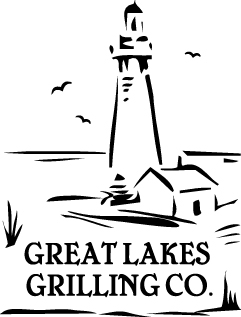 Sweet maple wrapped lobster with basil butter 1 ea. split lobster tail, meat from tail partially released but still adjoined at the end of the tail 1 T. olive oil2 oz. softened butter1 tsp. salt 1 tsp. fresh ground black pepper¼ C. basil leaves¼ tsp. lemon zest micro-planed Pinch cayenne pepperSoaked sweet maple wrap Puree the oil, butter, salt, pepper, lemon and basil to a fine puree.Smear the halved lobster with the butter. Wrap the tail tie with twine. Place into a wood fired oven or onto a three-phase grill and cook or five minutes.Remove and snip the ties.Serve with the wrap open.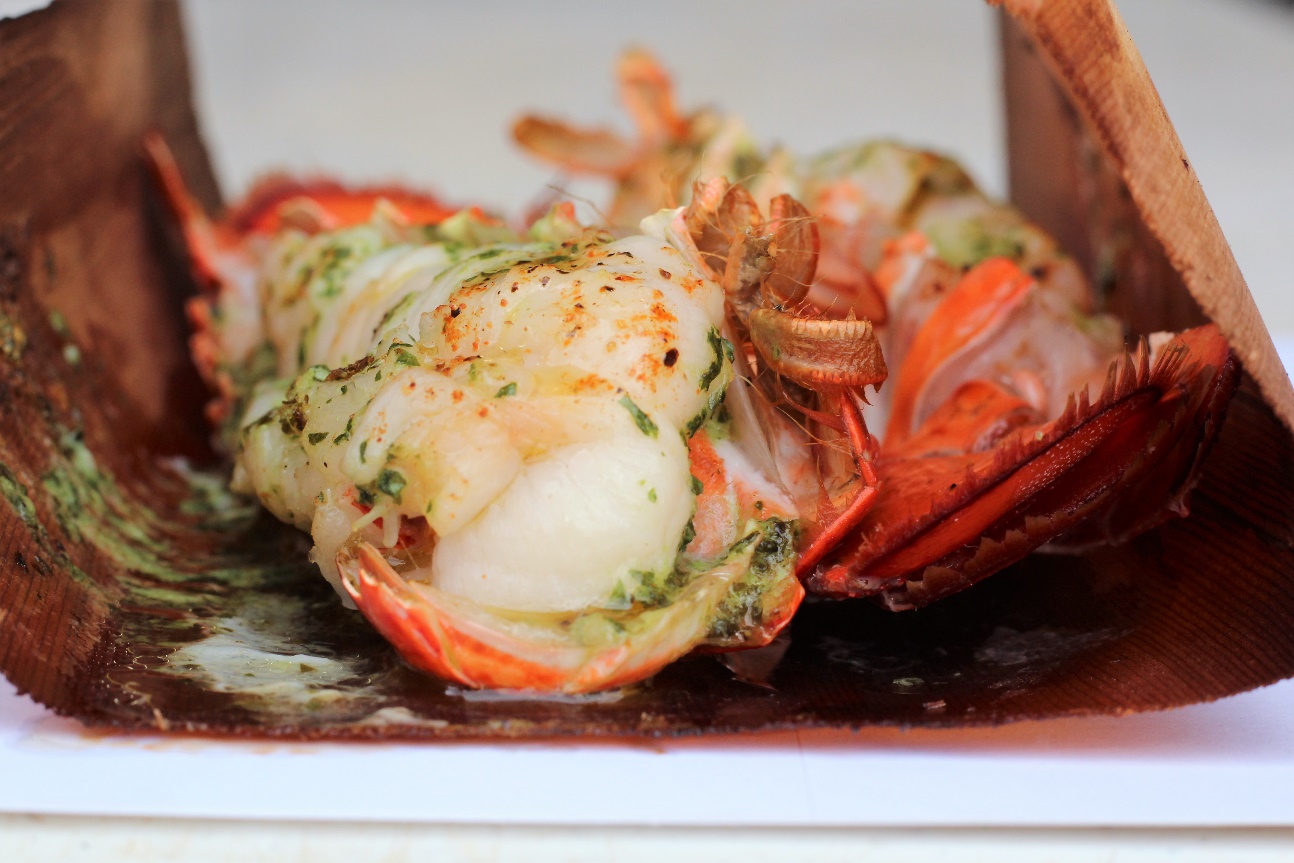 